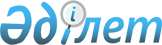 Қызылорда облысы Арал аудандық мәслихатының 2020 жылғы 28 желтоқсандағы № 476 "2021-2023 жылдарға арналған Райым ауылдық округінің бюджеті туралы" шешіміне өзгерістер енгізу туралы
					
			Мерзімі біткен
			
			
		
					Қызылорда облысы Арал аудандық мәслихатының 2021 жылғы 10 қыркүйектегі № 118 шешімі. Мерзімі біткендіктен қолданыс тоқтатылды
      Арал аудандық мәслихаты Қызылорда облысы ШЕШТІ:
      1. Қызылорда облысы Арал аудандық мәслихатының "2021-2023 жылдарға арналған Райым ауылдық округінің бюджеті туралы" 2020 жылғы 28 желтоқсандағы № 476 шешіміне (нормативтік құқықтық актілерді мемлекеттік тіркеу Тізілімінде 8054 нөмірімен тіркелген) мынадай өзгерістер енгізілсін:
      1-тармақ жаңа редакцияда жазылсын:
      "1. 2021-2023 жылдарға арналған Райым ауылдық округінің бюджеті 1, 2 және 3- қосымшаларға сәйкес, оның ішінде 2021 жылға мынадай көлемдерде бекітілсін:
      1) кірістер – 76 336,3 мың теңге, оның ішінде:
      салықтық түсімдер – 2 080 мың теңге;
      салықтық емес түсімдер – 14 мың теңге;
      негізгі капиталды сатудан түсетін түсімдер – 0;
      трансферттер түсімдері – 74 242,3 мың теңге;
      2) шығындар – 77 132,2 мың теңге;
      3) таза бюджеттік кредиттеу – 0;
      бюджеттік кредиттер – 0;
      бюджеттік кредиттерді өтеу – 0;
      4) қаржы активтерімен операциялар бойынша сальдо – 0;
      қаржы активтерін сатып алу – 0;
      мемлекеттің қаржы активтерін сатудан түсетін түсімдер – 0;
      5) бюджет тапшылығы (профициті) – - 795,9 мың теңге;
      6) бюджет тапшылығын қаржыландыру (профицитін пайдалану) – 795,9 мың теңге.".
      Аталған шешімнің 1 қосымшасы осы шешімнің қосымшасына сәйкес жаңа редакцияда жазылсын.
      2. Осы шешім 2021 жылғы 1 қаңтардан бастап қолданысқа енгізіледі. Райым ауылдық округінің 2021 жылға арналған бюджеті
					© 2012. Қазақстан Республикасы Әділет министрлігінің «Қазақстан Республикасының Заңнама және құқықтық ақпарат институты» ШЖҚ РМК
				
      Арал аудандық мәслихатының хатшысы

Б. Турахметов
Арал аудандық мәслихатының
2021 жылғы 10 қыркүйектегі
№ 118 шешіміне қосымшаАрал аудандық мәслихатының
2020 жылғы "28" желтоқсандағы
№ 476 шешіміне 1-қосымша
Санаты 
Санаты 
Санаты 
Санаты 
Сомасы, 
мың теңге
Сыныбы 
Сыныбы 
Сыныбы 
Сомасы, 
мың теңге
Ішкі сыныбы
Ішкі сыныбы
Сомасы, 
мың теңге
Атауы 
Сомасы, 
мың теңге
1
2
3
4
5
1. Кірістер
76 336,3
1
Салықтық түсімдер
2 080
04
Меншiкке салынатын салықтар
2 080 
1
Мүлiкке салынатын салықтар
15
3
Жер салығы
98
4
Көлік құралдарына салынатын салық
1 967
2
Салықтық емес түсімдер
14
01
Мемлекеттік меншіктен түсетін кірістер
14
5
Мемлекет меншігіндегі мүлікті жалға беруден түсетін кірістер 
14
3
Негiзгi капиталды сатудан түсетін түсімдер
0
4
Трансферттердің түсімдері
74 242,3
02
Мемлекеттiк басқарудың жоғары тұрған органдарынан түсетiн трансферттер
74 242,3
3
Аудандардың (облыстық маңызы бар қаланың) бюджетінен трансферттер
74 242,3
Функционалдық топ
Функционалдық топ
Функционалдық топ
Функционалдық топ
Сомасы, 
мың теңге
Бюджеттік бағдарламалардың әкімшісі
Бюджеттік бағдарламалардың әкімшісі
Бюджеттік бағдарламалардың әкімшісі
Сомасы, 
мың теңге
Бағдарлама 
Бағдарлама 
Сомасы, 
мың теңге
Атауы 
Сомасы, 
мың теңге
2. Шығындар
77 132,2 
01
Жалпы сипаттағы мемлекеттік қызметтер
20 351,9
124
Аудандық маңызы бар қала, ауыл, кент, ауылдық округ әкімінің аппараты
20 351,9
001
Аудандық маңызы бар қала, ауыл, кент, ауылдық округ әкімінің қызметін қамтамасыз ету жөніндегі қызметтер
20 351,9
07
Тұрғын үй-коммуналдық шаруашылық
970 
124
Аудандық маңызы бар қала, ауыл, кент, ауылдық округ әкімінің аппараты
970
008
Елді мекендердегі көшелерді жарықтандыру
622
009
Елдi мекендердiң санитариясын қамтамасыз ету
348
08
Мәдениет, спорт, туризм және ақпараттық кеңістiк
45 762
124
Аудандық маңызы бар қала, ауыл, кент, ауылдық округ әкімінің аппараты
45 762
006
Жергілікті деңгейде мәдени-демалыс жұмысын қолдау
45 762
13
Басқалар
10 048,3
124
Аудандық маңызы бар қала, ауыл, кент, ауылдық округ әкімінің аппараты
10 048,3
040
Өңірлерді дамытудың 2025 жылға дейінгі мемлекеттік бағдарламасы шеңберінде өңірлерді экономикалық дамытуға жәрдемдесу бойынша шараларды іске асыруға ауылдық елді мекендерді жайластыруды шешуге арналған іс-шараларды іске асыру
10 048,3
3. Таза бюджеттік кредит беру
0
Бюджеттік кредиттер
0
5
Бюджеттік кредиттерді өтеу
0
4. Қаржы активтерімен операциялар бойынша сальдо
0
Қаржы активтерін сатып алу
0
5. Бюджет тапшылығы (профициті)
-795,9
6. Бюджет тапшылығын қаржыландыру (профицитін пайдалану)
795,9
8
Бюджет қаражаттарының пайдаланылатын қалдықтары
795,9
1
Бюджет қаражатының бос қалдықтары
795,9
01
Бюджет қаражатының бос қалдықтары
795,9
2
Есепті кезең соңындағы бюджет қаражатының қалдықтары
0
01
Есепті кезең соңындағы бюджет қаражатының қалдықтары
0